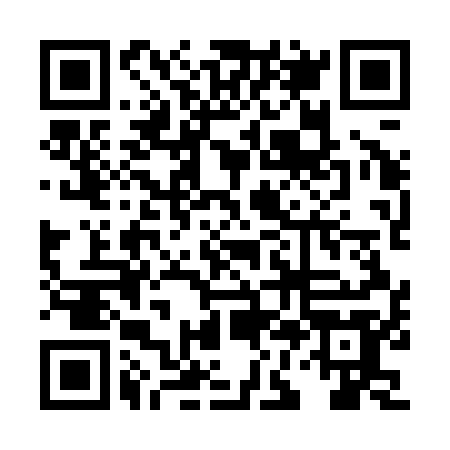 Prayer times for Saint-Prosper-de-Champlain, Quebec, CanadaMon 1 Jul 2024 - Wed 31 Jul 2024High Latitude Method: Angle Based RulePrayer Calculation Method: Islamic Society of North AmericaAsar Calculation Method: HanafiPrayer times provided by https://www.salahtimes.comDateDayFajrSunriseDhuhrAsrMaghribIsha1Mon2:575:0012:536:188:4610:502Tue2:575:0112:536:188:4610:493Wed2:585:0112:546:188:4510:494Thu2:595:0212:546:188:4510:485Fri3:005:0312:546:188:4510:476Sat3:025:0412:546:188:4410:467Sun3:035:0412:546:188:4410:458Mon3:045:0512:546:188:4310:449Tue3:065:0612:556:178:4310:4310Wed3:075:0712:556:178:4210:4111Thu3:095:0812:556:178:4110:4012Fri3:105:0912:556:178:4110:3913Sat3:125:1012:556:168:4010:3714Sun3:135:1012:556:168:3910:3615Mon3:155:1112:556:158:3910:3516Tue3:175:1212:556:158:3810:3317Wed3:185:1312:556:158:3710:3118Thu3:205:1412:556:148:3610:3019Fri3:225:1612:566:148:3510:2820Sat3:245:1712:566:138:3410:2721Sun3:255:1812:566:138:3310:2522Mon3:275:1912:566:128:3210:2323Tue3:295:2012:566:118:3110:2124Wed3:315:2112:566:118:3010:2025Thu3:335:2212:566:108:2910:1826Fri3:355:2312:566:098:2710:1627Sat3:365:2412:566:098:2610:1428Sun3:385:2612:566:088:2510:1229Mon3:405:2712:566:078:2410:1030Tue3:425:2812:566:068:2210:0831Wed3:445:2912:566:068:2110:06